THE HILLSIDE SCHOLARSHIP FUND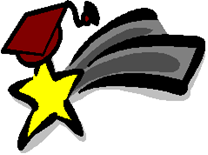  2020 APPLICATIONRuhl Custer established the Hillside Scholarship Fund in 1952 for the sole benefit of Hillside High School students. Our scholarship application is open to all Hillside High School Seniors including Special Education students that have or expect to be accepted into an accredited school of higher learning, i.e. university, college, county college, or technical school. In addition to your academic and financial needs, The Hillside Scholarship Fund Board of Trustees considers your personal attributes, motivation and contribution to your community. Our scholarship award is paid directly to the recipient’s designated school upon receipt of a valid tuition request or confirmation from the institution. The scholarship award can be used towards tuition, dormitory cost, academic needs and in conjunction with other scholarship awards received. Our scholarship award must be claimed by September 30th of the following year awarded, otherwise it will be forfeitedRequirements and Procedure:Complete and properly sign the Hillside Scholarship Fund ApplicationProvide copy of HHS grade transcript and ACT/SAT scoreProvide three (3) Reference Letters. Letters must be signedTwo (2) from Hillside High School Teacher or Guidance CounselorOne (1) from outside of school, i.e. coach, clergy, employer or family memberPlease answer all questions clearly and concisely. You can attach additional pages if needed. Please submit your application and required documentation to the:Hillside High School Guidance Department by Wednesday, March 25, 2020. Late applications will not be accepted. Kindly contact your Guidance Counselor should you have any questions. Winners will be notified within thirty (30) days by email. At that time, you will be advised of the Award’s Presentation Reception date and location.      Thank you for your interest in us and we wish you success with your future endeavors.REACH FOR THE STARSHILLSIDE SCHOLARSHIP FUND INC.P.O. Box 5643Hillside, NJ 07205EMAIL: hsf@hillsidescholarship.comHILLSIDE SCHOLARSHIP FUND INC.P.O. BOX 5643 - HILLSIDE, NJ 07205Email: hsf@hillsidescholarship.com2020 HILLSIDE SCHOLARSHIP FUND APPLICATIONRequirements:Answer all questions – incomplete or unsigned applications will be rejectedObtain three (3) Signed references letters – Two (2) from HHS teachers or Guidance Counselors. One (1) from outside of school, i.e. clergy, employer, family member or friendObtain copy of school transcript from HHS Guidance Department with SAT/ACT score.Return properly completed application with the required documents to the Hillside High School Guidance Department by Wednesday, March 25, 2020. LATE APPLICATIONS WILL NOT BE ACCEPTEDPERSONAL INFORMATIONSTUDENT INFORMATION: First:   M.I.:    Last: Address: Primary Telephone Number:    Cell Phone: EMAIL Address: Birth Date:  Last four (4) digits of SSN: M FPARENT OR GUARDIAN INFORMATION: First:	 Last:  Address: Primary Telephone Number:    Cell Phone: EMAIL Address: Occupation:  Employer: Net Income (check one) $0 -$25,000$26,000 - $50,000 $51,000 and abovePARENT OR GUARDIAN INFORMATION:First: 	            Last: 	 Address: Primary Telephone Number:    Cell Phone: 	Email Address: Occupation:  Employer: Net Income (check one) $0 -$25,000 $26,000 - $50,000  $51,000 and above LIST THE NAMES OF IMMEDIATE FAMILY MEMBERS (SAME HOUSEHOLD) CURRENTLY ATTENDING COLLEGE:NAME:YOUR HIGH SCHOOL ACHIEVEMENTS AND ACTIVITIES Attach separate sheet if necessaryLIST YOUR ACADEMIC ACHIEVEMENTS AND AWARDS, PLEASE INCLUDE DATES RECEIVED:LIST YOUR SCHOLASTIC AFFILIATIONS:DID YOU HOLD ANY ELECTED OFFICE AT HILLSIDE HIGH SCHOOL? LIST YOUR EXTRA-CURRICULAR OR COMMUNITY SERVICE ACTIVITIES:PLEASE PROVIDE EMPLOYER’S NAME, HIRE DATE, BRIEF JOB DESCRIPTION OR OTHER LIFE EXPERIENCES:LIST YOUR INTERESTS, HOBBIES, WHAT MAKES YOU UNIQUE:WHAT HAS BEEN YOUR GREATEST ACHIEVEMENT THUS FAR?Name:    YOUR FUTURE AND COLLEGE INFORMATIONWHAT IS YOUR CAREER AMBITION?WHY DO YOU BELIEVE YOU WILL FIND SATISFACTION IN THIS CAREER?WHAT COLLEGE OR TECHNICAL SCHOOL HAVE YOU BEEN ACCEPTED INTO?PLEASE PROVIDE PENDING APPLICATIONS:WHY DID YOU CHOOSE THESE SCHOOLS?IS THERE ANYTHING ELSE YOU WHICH TO SHARE ABOUT YOURSELF?Name:     SUMMARYProvide a brief summary of your personal goals, career ambitions and the course of action you will take to accomplish them. Tell us who or what has influenced your life and the decisions you have made. (Attach a separate sheet if necessary). DO YOU HAVE ANY SPECIAL CIRCUMSTANCES THAT YOU WANT CONSIDERED?CERTIFICATION AND SIGNATURESCertification:I hereby certify that all the statements and information provided are true and complete to the best of my knowledge.I agree to provide any additional documentation requested by The Hillside Scholarship Fund within five (5) days from date of request. I understand that if not provided by the specified time, my application will become ineligible for further review and consideration.				 ______________________________________________						Student Signature_____________________________________________Parent or Guardian Signature			    _____________________________________________Parent or Guardian SignatureDated: ______________________________________Privacy Notice - All information provided will be handled and maintained in a confidential manner. Information provided will not be shared with any other organization or entity and will be used solely by the Hillside Scholarship Fund for the purpose of the applicant’s scholarship award evaluation.  Hillside Scholarship Fund Use Only HILLSIDE SCHOLARSHIP FUND INC. IS A 501c (3) NON-PROFIT ORGANIZATIONSCHOLARSHIPS AWARDS ARE AWARDED WITHOUT REGARDS TO RACE, RELIGION, ETHNICITY, GENDER, SEXUAL ORIENTATION OR ORIGIN Over 60 years of providing scholarships to Hillside High School graduates who are pursing Higher Educational OpportunitiesRevised: 3/2009, 01/2012, 1/2013, 1/2016NameSchoolHillside Scholarship Fund Recipient1.2.3.Yes What?No College NameTuitionMajorCollege NameTuitionStatusReviewed:Declined:Accepted:Scholarship Amount: